When to useThis form is to be used only for the lodgement of a formal grievance under the provisions of the  Staff Grievance Procedure.A formal grievance will only be investigated under the Formal Procedure when all efforts by the aggrieved staff member to resolve the grievance through the Initial Procedure and (if necessary) the Local Procedure have been exhausted: refer the Staff Grievance Procedure.Staff members are urged to read the Staff Grievance Procedure carefully before completing and lodging this form.Where to sendCompleted formal grievance lodgement forms are to be sent to the following address, in a sealed envelope marked:PRIVATE AND CONFIDENTIALDirector, People and CultureFederation University AustraliaMT HELEN CAMPUSPlease noteThe contents of this form (which describes the formal grievance, the steps taken to date to resolve the grievance, and the desired outcome) will be distributed to the other party or parties to the grievance. Personal information provided at the beginning of this form (excluding your name) is for administration purposes only and will be kept confidential.Please noteThe contents of this form (which describes the formal grievance, the steps taken to date to resolve the grievance, and the desired outcome) will be distributed to the other party or parties to the grievance. Personal information provided at the beginning of this form (excluding your name) is for administration purposes only and will be kept confidential.Staff member’s detailsStaff member’s detailsStaff member’s detailsStaff member’s detailsStaff member’s detailsSurname First nameAddressContact number(s)Contact number(s)(work)	(mobile)	(mobile)	EmailEmailDescribe your grievance (including the other party or parties to the grievance)	attach extra pages if necessaryWhat steps have you taken under the Staff Grievance Procedure to resolve the grievance?	attach extra pages if necessaryWhat is your desired outcome?  What do you believe would settle the grievance?What is your desired outcome?  What do you believe would settle the grievance?What is your desired outcome?  What do you believe would settle the grievance?What is your desired outcome?  What do you believe would settle the grievance?attach extra pages if necessaryattach extra pages if necessaryattach extra pages if necessaryattach extra pages if necessaryStaff member’s signatureDateOffice use onlyOffice use onlyOffice use onlyOffice use onlyDate receivedBy Director, People and Culture 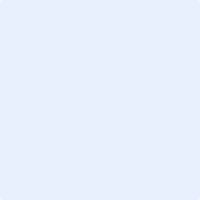 